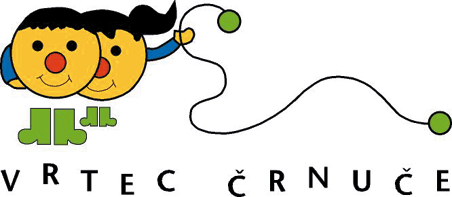 LETNI INDIVIDUALNI DELOVNI NAČRT ODDELKASIJAJ, SIJAJ, SONČECEVsi zaposleni v vrtcu Črnuče bomo:sprejemali, dopuščali in spoštovali enkratnost, drugačnost, različnost vsakega in vseh: otrok, staršev in sodelavcev,v medsebojnih odnosih bomo odprti, nastale probleme bomo razreševali takoj,se izobraževali in s tem gradili pot do sodobnih znanj in sodobnega vrtca,vselej in povsod skrbeli za ugled in kvaliteto VRTCA ČRNUČE, saj želimo, da vrtec sije kot Sonce.SPLOŠNE RAZVOJNE ZNAČILNOSTI OTROK V ODDELKU2 LETI
 
GIBANJE
Otrok samostojno hodi, zna teči, a se še ne zna hitro obračati ali ustaviti. Začne dojemati ritem. Brez opore pobere predmet iz tal, po stopnicah se spušča ob opori. Meče in pobira predmete, niza kroglice na nit, gradi stolp iz kock, riše spiralne čačke, žogo lovi še nespretno. Sestavlja 5 delne sestavljanke.
 
GOVOR
Otrok na zahtevo izgovori svoje ime in odgovarja na vprašanja, ki se tičejo njega. Že zmore prepoznavati funkcije predmetov. Število besed se veča. Nastajajo kratki – dvozložni ali trizložni stavki. Razume majhno, veliko. Imenuje vsaj šest predmetov na sliki. S prsti pokaže koliko je star. Začne z igro vlog. Izpolni enodelno navodilo. Besedno začne izražati želje in nestrinjanja. Pove kratko pesmico.
 
ZAZNAVANJE IN INTELEKTUALNE SPOSOBNOSTI
Otrok obrne narobe obrnjeno slikanico in si jo ogleduje. Imenuje eno barvo in oceni vir zvoka iz drugega prostora. Obvladuje preproste ovire, na zahtevo pokaže pet delov telesa. Združuje identične oblike in barve v skupine. Posnema delo odraslih. Loči spola in prepozna svoj spol. Transformira predmete. Zmore poslušati pravljico, zgodbo nekje 10 minut.
 
SOCIALNI RAZVOJ
Otrok zna sleči oblačila. Pije iz skodelice in je ponoči pretežno suh. Igra se ob vrstnikih, občasno jim pokaže ali da igračo. Začne ga zanimati skupinska igra, značilna sta kljubovalnost in trma ter ljubosumje. Začne izražati svoje želje. Kadar ga kdo udari, udari nazaj. Brani svojo lastnino. Sodeluje pri enostavnih skupinskih dejavnostih.
 
3 LETA
 
GIBANJE
Po stopnicah se spušča brez opore, sonožno poskakuje, hodi po prstih in peti, naprej in nazaj, teče stabilno in hitro, nekaj sekund lahko stoji na eni nogi. Zna voziti tricikel. Gnete plastelin/testo, nenatančno reže s škarjami, zlaga kocke v niz, oponaša risanje kroga, vodoravne in navpične črte, razporedi tri like v okvirčke, riše z vodenimi barvicami. Zna jesti z vilico. Zmore sleči oblačila in večji del oblačil tudi obleči – postaja samostojen v skrbi zase.
 
GOVOR
Otrok o sebi govori v tretji osebi. Zaključi zadnji zlog ali besedo znane pesmi. Razume predloge »NA«, »V«, »ZRAVEN«. Pripoveduje svoja doživetja, uporablja zaimke in množino, razume in odgovarja na vprašanja. Razume nasprotja. Razume uporabo znanih predmetov. Sledi navodilu z dvema kriterijema. Poimenuje dele telesa in razume njihovo funkcijo. Govori do 6 besedne stavke.
 
ZAZNAVANJE IN INTELEKTUALNE SPOSOBNOSTI
Otrok prepozna sebe na fotografiji in opazi drobne podrobnosti, prepozna knjigo po platnici. Razlikuje hladno od toplega, prepozna največje in najdaljše. Like zaporedja po obliki in razvršča okrogle ploščice po barvi ali velikosti. Opaža količino malo: veliko. Pogosta je simbolna igra, igra pretvarjanja in igra vlog.
 
SOCIALNI RAZVOJ
Otrok pozna svoje ime, starost, spol. Igra se po lastni iniciativi in uživa, ko lahko pomaga odraslim. Pridruži se skupinski vodeni igri, pospravi igrače. Sklepa prijateljstva in uživa v igri z njimi. Intenzivno se začne obdobje igre vlog. Se zlahka loči od odraslih oseb. Če ga omejujemo, nam pokaže različna čustva negodovanja.
 
4 LETA
 
GIBANJE
Otrok koraka v ritmu glasbe, hodi po ravni črti z eno nogo pred drugo, sestopa po stopnicah, skoči z druge stopnice, preskoči oviro, pleza, v teku brcne žogo. Poskuša narisati človeka »glavonožca«, preriše kvadrat in črke. Otrok je popolnoma samostojen pri umivanju in oblačenju.
 
GOVOR
Otrok ima dolge samogovore, popolne povedi, razumljiv govor. Postavlja vprašanja, ubesedi dogajanje in opisuje dejanja na sliki.
 
ZAZNAVANJE IN INTELEKTUALNE SPOSOBNOSTI
Razlikuje in prepoznava zvoke in glasove. Razvršča po barvi, obliki ali velikosti. Opazi manjkajoče podrobnosti na risbi. Sestavi sestavljanko iz 12 delov, prepoznava predmete po otipu brez gledanja. Nadaljuje nedokončano zaporedje.
 
SOCIALNI RAZVOJ
Otrok nadzoruje izločanje, vendar potrebuje pomoč pri higieni. Začenja sprejemati preprosta pravila igre, kooperativna igra z vrstniki in prve simpatije. Pojavijo se čustva sramu, zavisti, upanja in ponosa ter prvi estetski občutki. Zmore deliti igrače z drugimi otroki. Razvija se močan občutek empatije. NAJINI CILJI V ŠOLSKEM LETU 2021/22Spoznavanje pomena sodelovanja ter spoštovanja in upoštevanja različnosti,skrb zase, za svoje zdravje ter pomoč drugim,spodbujanje različnih pristopov k spoznavanju narave,spodbujanje jezikovne zmožnosti (artikulacija, besednjak, besedila, komunikacija),doživljanje in spoznavanje temeljnih literarnih del za otroke.PREDNOSTNA NALOGA inDRUGE AKTIVNOSTI »Z roko v roki«Otroke bova spodbujali k samostojnosti na vseh področjih. Večji poudarek bova namenili pomoči drug drugemu (predvsem starejši – mlajšim), pogovoru o čustvih, občutkih, razumevanju vzroka in posledic. Otroci se bodo lahko poistovetili tudi z različnimi liki iz pravljic in pesmic.Načrtovali in pripravljali bova dejavnosti v skladu z razvojno stopnjo in značilnostmi skupine ter posameznih otrok. Omogočali in spodbujali bova gibalne dejavnosti, jezikovne dejavnosti otrok: govor, poslušanje, petje. Omogočali in spodbujali bova likovno, glasbeno in plesno izražanje otrok. Seznanjali jih bova z matematiko v vsakdanjem življenju in spodbujali k razumevanju matematičnih pojmov. Pri vsem bova uporabljali sodobne metode in oblike dela ter upoštevali otrokove želje, interese, sposobnosti in znanja. Projekti v tem šolskem letu:eko šola- eko vrtec,NA–MA POTI,gozd v objemu,gibalno športni program - mali sonček,Ciciuhec (interno).PROGRAM PRAZNOVANJ, PRIREDITEVPripravila: Maja Rutar,                        		           Datum: 14. 9. 2021ENOTA: SončekODDELEK: MetuljiŠTEVILO OTROK: 19VZGOJITELJICA: Maja RutarPOM. VZGOJITELJICE: Silva ČervekŠOLSKO LETO:	2021/22V ODDELKU: MetuljiVSEBINATERMINIUvajanje novih otrok praznovanje rojstnih dniEvropski teden mobilnostiprihod botre jesenidan športateden otroka »Razigran uživaj dan!«kostanjev piknik (dopoldne)svetovni dan hojemesec požarne varnostiobeležimo dan mrtviheko tedenpraznovanje prihoda zimeobisk dedka Mraza in predstava za otrokePraznični decemberigre s snegom in na snegumesec kulturepustno rajanjemesec družinepraznovanje pomladi svetovni dan pravljic: V svet pravljicsvetovni dan Zemlje – eko tedenPohod za Mali sončekzaključek šolskega leta september, 2021celo leto16. – 22. 9. 2021september, 2021september, 2021 4. – 10. 10. 2021oktober, 202115. 10. 2021Oktober, 2021november, 2021november, 2021december, 2021december, 2020december, 2021december 2021, januar 2022februar, 20221. 3. 2022marec, 2022marec, 20222. 4. 202222. 4. 2022maj, 2022junij, 2022SODELOVANJE S STARŠISODELOVANJE S STARŠISODELOVANJE S STARŠIOBLIKEVSEBINATERMINRODITELJSKISESTANKI1. roditeljski sestanek: seznanitev z LDN, sodelovanje s starši, razno; individualni pogovori.2. roditeljski sestanek:evalvacija dela v enoti in oddelku, delo v poletnih mesecih, razno.september, 2021maj, 2021GOVORILNEUREPogovori o individualnih značilnostih otroka in razvoju posameznika ali morebitnih težavah, problemih …Vsako prvo sredo v mesecu od 16.00 do 18.00.Sproti, po potrebi in dogovoru.DRUŽENJA S STARŠI OTROK(predavanja, delavnice)VKLJUČITEV STARŠEV V VZGOJNO DELO:Delavnice, igralno popoldne…Dogovor za obisk različnih ustanov, izleti, ki so vezani na dopoldanski čas,Priprava skupne prireditve za otroke, zbiranje materiala, … zbiralne akcijecelo leto